Закон Алтайского края от 04.09.2013 №56-ЗС «Об образовании в Алтайском крае»;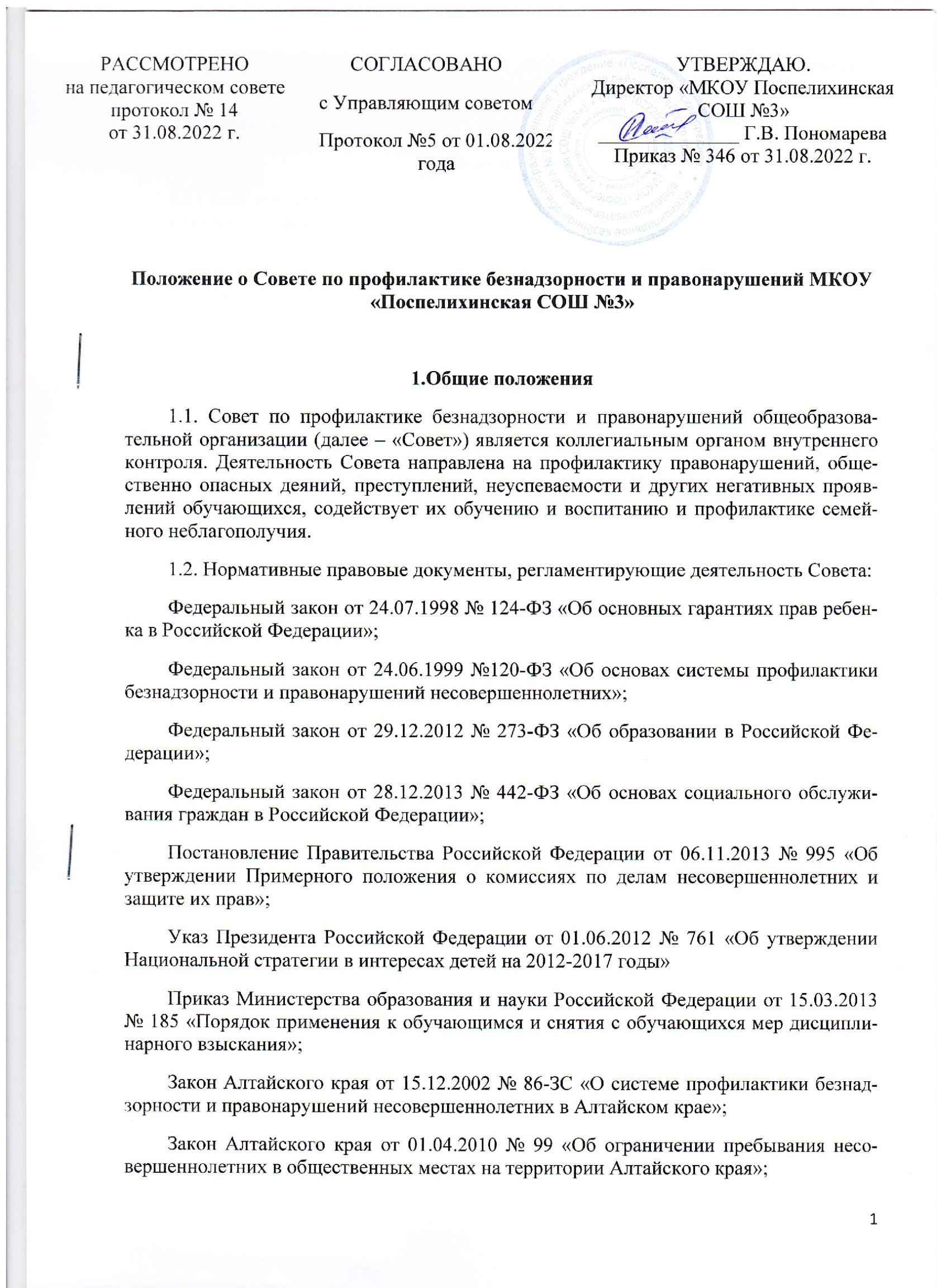 Устав школы.2. Цель и задачи2.1.Совет создается для реализации социальных, правовых мер, направленных на профилактику правонарушений среди обучающихся, устранения причин и условий их совершения, предупреждения нарушений Устава образовательной организации (далее – «ОО»), осуществляющей образовательную деятельность, правил внутреннего распорядка по вопросам организации и осуществления образовательной деятельности.2.2. Задачи Совета: профилактика безнадзорности и правонарушений среди обучающихся в ОО, выявление и пресечение случаев вовлечения несовершеннолетних в преступную и антиобщественную деятельность;организация и проведение индивидуальной профилактической работы с родителями (законными представителями) в случае их отрицательного влияния на поведение своих несовершеннолетних детей, жестокого обращения и невыполнения своих обязанностей по содержанию, воспитанию, обучению;рассмотрение конфликтных ситуаций, связанных с нарушением локальных актов образовательной организации, с проблемами межличностного общения участников образовательного процесса в пределах своей компетенции; принятие решения о постановке обучающихся/семей обучающихся на внутриучрежденческий учет (далее – «ВУУ»), определение содержания индивидуальной программы реабилитации и адаптации несовершеннолетнего (далее – «ИПР») и педагогов, ответственных за ее реализацию; обеспечение защиты прав и законных интересов несовершеннолетних;повышение компетентности педагогических работников, диссеминация успешного опыта в сфере профилактики безнадзорности и правонарушений несовершеннолетних.3. Структура и регламент работы Совета 3.1. Совет создается и ликвидируется на основании приказа директора общеобразовательной организации.3.2. Председателем Совета является директор общеобразовательной организации, его заместителем – заместитель директора по воспитательной работе, секретарем Совета – социальный педагог.3.3. В состав Совета входят: заместитель директора по учебно-воспитательной работе, представитель(и) родительской общественности (член(ы) родительского комитета), руководитель методического объединения классных руководителей, социальный педагог, педагог-психолог образовательной организации, сотрудник подразделения по делам несовершеннолетних территориального отдела внутренних дел (по согласованию).3.4. Деятельность Совета основана на принципах коллегиальности с установлением ответственности членов Совета за исполнение решений, отраженных в протоколе заседания:директор общеобразовательной организации:утверждает положение о Совете, состав Совета, план работы Совета на учебный год;обеспечивает контроль качества и своевременного исполнения мероприятий, предусмотренных планом работы Совета;возлагает ответственность за разработку и реализацию ИПР на педагогических работников, в том числе по подготовке сводной итоговой информации (отчета) утверждает разработанные ИПР, предложения в МИПР, согласовывает и заверяет отчеты по реализации ИПР, МИПР в части компетенции общеобразовательной организации для направления в КДНиЗП;согласовывает и заверяет социально-педагогическую характеристику обучающегося, представленного на постановку на внутриучрежденческий учет.заместитель директора по воспитательной работе:участвует в разработке и реализации ИПР обучающихся/семей обучающихся, поставленных на ВУУ, и осуществляет общий контроль за их реализацией;принимает участие в организации и проведении профилактических мероприятий в рамках межведомственного взаимодействия.заместитель директора по учебно-воспитательной работе:участвует в разработке и реализации ИПР обучающихся/семей обучающихся, поставленных на ВУУ, и осуществляет общий контроль за реализацией мероприятий для непосещающих или систематически пропускающих по неуважительным причинам занятия в образовательных организациях школьников, за принятием мер по их воспитанию и получению ими общего образования;осуществляет контроль за пропусками учебных занятий обучающимися по неуважительной причине (форма 1).социальный педагог:осуществляет информирование и организационную работу по подготовке и проведению заседаний Совета; ведет протоколы заседаний Совета и осуществляет контроль их исполнения;регистрирует постановку и снятие с ВУУ обучающихся/семей обучающихся и осуществляет сверку списков обучающихся, находящихся на межведомственном учете, с представителями субъектов и учреждений профилактики;координирует деятельность участников разработки ИПР обучающихся/семей обучающихся, поставленных на ВУУ, и готовит сводный отчет по ее/их реализации (если иное не предусмотрено руководителем ОО);ведет учет обучающихся, состоящих на ВУУ, охваченных внеурочной деятельностью и занятых в каникулярное время (форма 3);формирует списки обучающихся, состоящих на различных видах учета, утверждает их у директора ОО;принимает участие в организации и проведении профилактических мероприятий в рамках межведомственного взаимодействия (форма 2);составляет социальный паспорт ОО (форма 4).классный руководитель:готовит представление на обучающегося/семью обучающегося, социально-педагогическую характеристику обучающегося к заседанию Совета;осуществляет контроль за посещением обучающихся занятий в ОО, ведет учет обучающихся класса, не посещающих и систематически пропускающих занятия по неуважительным причинам;участвует в разработке и реализации ИПР обучающихся/семей обучающихся, поставленных на ВУУ, и готовит отчет по их реализации в части своей компетенции;участвует в организации внеурочной и каникулярной занятости обучающихся, состоящих на ВУУ;принимает участие в организации и проведении профилактических мероприятий в рамках межведомственного взаимодействия;составляет социальный паспорт класса.педагог-психолог:участвует в разработке и реализации ИПР обучающихся/семей обучающихся, поставленных на ВУУ, и готовит отчет в части своей компетенции;консультирует работников образовательной организации по вопросам развития обучающихся, практического применения психологии для решения педагогических задач, повышения социально-психологической компетентности обучающихся, педагогических работников, родителей (законных представителей).учитель-предметник:участвует в разработке и реализации ИПР обучающихся/семей обучающихся, поставленных на ВУУ по причине не освоения образовательной программы и наличия академической задолженности по одному или нескольким учебным предметам и условно переведенных в следующий класс и не ликвидировавших академической задолженности в установленные общеобразовательной организацией сроки.педагог дополнительного образования:участвует в разработке и реализации ИПР обучающихся/семей обучающихся, поставленных на ВУУ, в части организации внеурочной полезной занятости несовершеннолетнего.заведующий школьной библиотекой, медицинский работник, старший вожатый, педагог-организатор, руководитель детского общественного объединения и иные сотрудники общеобразовательной организации:участвуют в разработке и реализации ИПР обучающихся/семей обучающихся, поставленных на ВУУ, в части своей компетенции.3.5. Совет организует свою работу в соответствии с планом работы, утвержденным директором.3.6. Заседания Совета проводятся не реже 1 раза в 2 месяца (за исключением экстренных случаев или сложившейся обстановки в школе).3.7. На заседания Совета могут приглашаться классные руководители, другие педагогические работники, представители правоохранительных органов, общественных организаций, муниципальных учреждений, родители (законные представители) несовершеннолетних обучающихся.3.8. Родители (законные представители) уведомляются о приглашении на заседание Совета в письменном виде, подтверждают факт уведомления своей подписью.3.9. Подготовленное классным руководителем представление на обучающегося рассматривается на Совете в присутствии обучающегося и его родителей. Родители знакомятся с решением Совета (предупредить об административной и уголовной ответственности за воспитание, обучение, содержание ребенка, поставить на ВУУ/снять с ВУУ, подать представление в органы и учреждения системы профилактики о постановке на учет, рекомендовать консультации специалистов (нарколога, психиатра, психотерапевта и др.), подтверждают факт ознакомления своей подписью.3.10. При принятии решения Совета о постановке обучающегося/семьи обучающегося на ВУУ ответственный педагог в течение 10 дней составляет ИПР сроком на 6 месяцев и утверждает у директора школы.4. Содержание деятельности Совета4.1. На основе положения о постановке обучающихся/семей обучающихся на ВУУ и их снятии с учета Совет рассматривает персональные дела обучающихся, выявляет семьи с первоначальными признаками семейного неблагополучия, осуществляет постановку на ВУУ и снятие с учета.4.2. Определяет сроки и содержание проведения ИПР с обучающимися и их семьями с указанием ответственных лиц.4.3. Принимает решение о подготовке представления в органы и учреждения системы профилактики о привлечении к ответственности родителей (законных представителей) обучающихся, не исполняющих свои обязанности по содержанию, воспитанию, обучению несовершеннолетних детей.4.4. Принимает решение о подготовке представления в органы и учреждения системы профилактики о проведении с несовершеннолетним межведомственной индивидуальной профилактической работы. 4.5. Осуществляет контроль за реализацией ИПР с несовершеннолетними, находящимися на ВУУ, за посещением учебных занятий, трудоустройством данной категории в каникулярное время, вовлечением во внеурочную занятость, оказанием необходимой социальной помощи.5. Права и обязанности Совета5.1. Совет имеет право выносить на обсуждение на родительских собраниях вопрос о состоянии проблем правонарушений, общественно опасных деяний, преступлений и употребления психоактивных веществ обучающимися без указания персональных данных;5.2. Председатель Совета имеет право созывать внеочередное заседание, как по своей инициативе, так и по инициативе членов Совета и представителей органов и учреждений системы профилактики;5.3. Совет обязан разрабатывать и внедрять систему взаимодействия администрации, педагогического коллектива с общественностью, призванной осуществлять профилактику правонарушений, общественно опасных деяний, преступлений, употребления психоактивных веществ, семейного неблагополучия;5.4. Совет несет ответственность за правильность оформления документов (план работы, протокол заседания, выписка из протокола, представление, ходатайство) и законность принимаемых решений. 6. Взаимодействие6.1. Совет проводит работу во взаимодействии с правоохранительными органами, комиссией по делам несовершеннолетних и защите их прав (КДНиЗП), общественными и другими организациями, проводящими воспитательную работу с несовершеннолетними. 7. Документация7.1. Приказ о создании Совета и утверждении его состава.7.2. Положение о Совете.7.3. План работы Совета на текущий год.7.4. Протоколы заседаний.7.5. Отчеты о результатах деятельности Совета профилактики (входят в общий анализ деятельности школы за учебный год).7.6. Журнал учета несовершеннолетних, не посещающих и систематически пропускающих занятия по неуважительным причинам.7.7. Журнал учета проведенных мероприятий в рамках межведомственного взаимодействия.7.8. Журнал учета несовершеннолетних, состоящих на ВУУ, охваченных внеурочной деятельностью, полезной занятостью и занятых в каникулярное время.7.9. Социальный паспорт ОО.Форма 1Журнал учета несовершеннолетних, не посещающихи систематически пропускающих занятия по неуважительным причинам (ведет заместитель директора по УВР)Форма 2Журнал учета проведенных мероприятий в рамках межведомственного взаимодействия (ведет социальный педагог)Форма 3Журнал учета несовершеннолетних, состоящих на ВУУ, охваченных внеурочной деятельностью, полезной занятостьюи занятых в каникулярное время (ведет директора заместитель по ВР)Форма 4Примерный социальный паспорт МКОУ «Поспелихинская СОШ №3»Всего обучающихся ___________________Из них: мальчиков_____________________ девочек________________________Категории семей:Малообеспеченные____________ семей,  в них детей________________, из них обучается в школе______________Неполные _______________ семей,  в них детей________________, из них обучается в школе______________	Из них  проживающих с отцом_______________Многодетные____________ семей,  в них детей________________, из них обучается в школе______________Опекунские ____________ семей,  в них детей________________, из них обучается в школе______________Семьи с детьми – инвалидами ____________ семей,  в них детей________________, из них обучается в школе______________Семьи, находящиеся в социально-опасном положении________ семей,  в них детей_______, из них обучается в школе____________	На учете в ПДН ________________	На учете в КДНиЗП _____________На ВУУ_______________________Учащиеся, состоящие на учете:	На учете в ПДН ________________	На учете в КДНиЗП _____________На ВУУ_______________________«Группа риска» ________________Форма  5ПЛАН работы социального педагога на 20__-20__ учебный годЦель работы:Задачи:Форма 2Журнал  учета индивидуальных мероприятий социального педагога с обучающимися  и родителями (законными представителями) обучающихсяФорма ЗЖурнал учета организационной и методической работы социального педагогаФома 4Статистические показатели социально-педагогического сопровождения обучающихся, нуждающихся в особом внимании школы, организованного социальным педагогом за отчетный период (I и II полугодие учебного года)Форма 5Статистический и аналитический отчет работысоциального педагогаза __ полугодие 20__-20__  учебного годаРабота социального педагога велась по нескольким направлениям:1. Работа с обучающимися1.1. Просветительская и профилактическая работа с обучающимисяа) Количество обучающихся, с которыми проведены индивидуальные профилактические беседы и консультации - ______.  Из них по проблемам:школьной неуспеваемости - ____;пропусков школьных занятий - _____;профилактики правонарушений - ______;профилактики вредных привычек - _____;не сформированности профессионального и жизненного самоопределения - ____;другое - ____б) Количество классов, с которыми социальным педагогом организована групповая просветительская и профилактическая работа (с указанием тем), в том числе совместно с педагогом-психологом, классными руководителями, а также социальными партнерами учреждений профилактики:в) Количество организованных и проведенных социально значимых и волонтерских проектов с описанием достижений.1.2. Социально-педагогическое сопровождение обучающихся различных категорий, нуждающихся в особом внимании общеобразовательной организации:обучающиеся и семьи обучающихся, находящиеся в СОП, состоящие на учете в ПДН, КДНиЗП;обучающиеся, нуждающиеся в получении социальной помощи (обучающиеся из опекунских семей, обучающиеся из семей, в которых родители являются безработными, обучающиеся, подвергшиеся насилию и жестокому обращению);дети-инвалиды и дети с ОВЗ;обучающиеся, состоящие на внутриучрежденческом учете (далее – «ВУУ»).Аналитическое описание содержания работы с каждой категорией обучающихся (по схеме):1. Что проведено; 2. Какие фактические результаты достигнуты (п.4-8 статистической таблицы) с указанием доли обучающихся с положительной динамикой по итогам мероприятий социально-педагогического сопровождения;3. Выявленные проблемы и пути их решения.1.3. Общие итоги работы социального педагога с обучающимися за отчетный период:Динамика учащихся, состоящих на профилактическом учете за последние три года2. Просветительская и профилактическая работа с родителями:а) Количество и темы выступлений (указать) на:общешкольных родительских собраниях; классных родительских собраниях. б) Количество родителей, с которыми проведены индивидуальные профилактические беседы и консультации/количество бесед в) Количество посещений семей совместно с должностными лицами (инспектор ПДН, специалист КДНиЗП, соцзащиты, здравоохранения и др.). г) Количество семей, состоящих на ВУУ, с которыми организована работа по ИПР. д) Контентное наполнение сайта ОО (дата, тема). 3. Работа с педагогическим коллективом и органами профилактики:а) Количество и темы выступлений (указать) на:педсоветах; совещаниях при директоре; МО классных руководителей; иных (указать, каких). б) Количество педагогов, с которыми проведена организационно-методическая работа, - _____ Из них по проблемам воспитания обучающихся: школьной неуспеваемости - ____;пропусков школьных занятий - _____;профилактики правонарушений - ______;профилактики вредных привычек - _____;не сформированности профессионального и жизненного самоопределения - ____;другое - ____4. Организационная и методическая работаа) Подготовка документов для рассмотрения на Совете профилактики;б) Совместная работа с ОДН (совместные рейды в общественные места; в места, где производится продажа несовершеннолетним спиртного, табака). в) Работа с КДНиЗП (сколько обращений, представлений по ходатайству школы);г) Работа с органами опеки и попечительства; д) Подготовка буклетов, памяток, листовок; выступления (мастер-классы) на конференциях и семинарах.5. Самообразование6. Задачи на новый учебный годДата                                           ______________  Подпись социального педагога№ п/пФИ обучающегосяКлассДата пропусков уроковПринятые мерыРезультат№ п/пДатаМероприятиеКатегория участниковКоличествоучастниковЦель мероприятия/посещенияИсполнители(ФИО, должность, учреждение)Результат/Документ № п/пДатаФ.И.обучающегосяКлассКакие кружки, секции посещаетЗанятость в каникулярный периодКакая помощь оказана по вопросу занятости, трудоустройстваОтветственный за организацию мероприятияРезультатНаименование мероприятияС кем для кого)Сроки проведенияРезультат;документПримечанияРабота с обучающимисяРабота с обучающимисяРабота с обучающимисяРабота с обучающимисяРабота с обучающимися1.1.Просветительская и профилактическая работа с обучающимися (классные часы, социальные и волонтерские проекты, индивидуальные беседы с обучающимися , не отнесенными к категории «нуждающиеся в особом  внимании »Просветительская и профилактическая работа с обучающимися (классные часы, социальные и волонтерские проекты, индивидуальные беседы с обучающимися , не отнесенными к категории «нуждающиеся в особом  внимании »Просветительская и профилактическая работа с обучающимися (классные часы, социальные и волонтерские проекты, индивидуальные беседы с обучающимися , не отнесенными к категории «нуждающиеся в особом  внимании »Просветительская и профилактическая работа с обучающимися (классные часы, социальные и волонтерские проекты, индивидуальные беседы с обучающимися , не отнесенными к категории «нуждающиеся в особом  внимании »Просветительская и профилактическая работа с обучающимися (классные часы, социальные и волонтерские проекты, индивидуальные беседы с обучающимися , не отнесенными к категории «нуждающиеся в особом  внимании »1.2Социально – педагогическое сопровождение обучающихся , различных категорий, нуждающихся в особом внимании ОО:Социально – педагогическое сопровождение обучающихся , различных категорий, нуждающихся в особом внимании ОО:Социально – педагогическое сопровождение обучающихся , различных категорий, нуждающихся в особом внимании ОО:Социально – педагогическое сопровождение обучающихся , различных категорий, нуждающихся в особом внимании ОО:Социально – педагогическое сопровождение обучающихся , различных категорий, нуждающихся в особом внимании ОО:1Обучающиеся и семьи обучающихся, находящиеся е социально опасном положении  (СОП, состоящие на учете в ПДН, КДНиЗПОбучающиеся и семьи обучающихся, находящиеся е социально опасном положении  (СОП, состоящие на учете в ПДН, КДНиЗПОбучающиеся и семьи обучающихся, находящиеся е социально опасном положении  (СОП, состоящие на учете в ПДН, КДНиЗПОбучающиеся и семьи обучающихся, находящиеся е социально опасном положении  (СОП, состоящие на учете в ПДН, КДНиЗПОбучающиеся и семьи обучающихся, находящиеся е социально опасном положении  (СОП, состоящие на учете в ПДН, КДНиЗП2Обучающиеся, нуждающиеся в получении социальной помощи (обучающиеся из опекунских семей, обучающиеся из семей, в которых родители являются безработными, обучающиеся, подвергшиеся насилию и жестокому обращению)Обучающиеся, нуждающиеся в получении социальной помощи (обучающиеся из опекунских семей, обучающиеся из семей, в которых родители являются безработными, обучающиеся, подвергшиеся насилию и жестокому обращению)Обучающиеся, нуждающиеся в получении социальной помощи (обучающиеся из опекунских семей, обучающиеся из семей, в которых родители являются безработными, обучающиеся, подвергшиеся насилию и жестокому обращению)Обучающиеся, нуждающиеся в получении социальной помощи (обучающиеся из опекунских семей, обучающиеся из семей, в которых родители являются безработными, обучающиеся, подвергшиеся насилию и жестокому обращению)Обучающиеся, нуждающиеся в получении социальной помощи (обучающиеся из опекунских семей, обучающиеся из семей, в которых родители являются безработными, обучающиеся, подвергшиеся насилию и жестокому обращению)3.Дети – инвалиды и дети с ограниченными возможностями здоровья (ОВЗ)Дети – инвалиды и дети с ограниченными возможностями здоровья (ОВЗ)Дети – инвалиды и дети с ограниченными возможностями здоровья (ОВЗ)Дети – инвалиды и дети с ограниченными возможностями здоровья (ОВЗ)Дети – инвалиды и дети с ограниченными возможностями здоровья (ОВЗ)4.Обучающиеся, состоящие на внутриучрежденческом учете (пропуск занятий и неуспеваемость по неуважительным  причинам, нарушающие устав  школыОбучающиеся, состоящие на внутриучрежденческом учете (пропуск занятий и неуспеваемость по неуважительным  причинам, нарушающие устав  школыОбучающиеся, состоящие на внутриучрежденческом учете (пропуск занятий и неуспеваемость по неуважительным  причинам, нарушающие устав  школыОбучающиеся, состоящие на внутриучрежденческом учете (пропуск занятий и неуспеваемость по неуважительным  причинам, нарушающие устав  школыОбучающиеся, состоящие на внутриучрежденческом учете (пропуск занятий и неуспеваемость по неуважительным  причинам, нарушающие устав  школы2Просветительская и профилактическая работа с родителямиПросветительская и профилактическая работа с родителямиПросветительская и профилактическая работа с родителямиПросветительская и профилактическая работа с родителямиПросветительская и профилактическая работа с родителями3Работа с педагогическим коллективомРабота с педагогическим коллективомРабота с педагогическим коллективомРабота с педагогическим коллективомРабота с педагогическим коллективом4Организационная и методическая работаОрганизационная и методическая работаОрганизационная и методическая работаОрганизационная и методическая работаОрганизационная и методическая работа№ п/пДатаФ.. обучающегося, класс /Ф.И.О родителейМероприятие, основание для его проведенияРезультат, рекомендации№ п/пМероприятиеКатегория участниковРезультатПримечание№ Охват социально-педагогическим сопровождением обучающихся различных категорий, нуждающихся в особом внимании школыКоличество обучающихся (по категориям):Количество обучающихся (по категориям):Количество обучающихся (по категориям):Количество обучающихся (по категориям):Количество обучающихся (по категориям):Количество обучающихся (по категориям):Количество обучающихся (по категориям):Количество обучающихся (по категориям):Количество обучающихся (по категориям):Количество обучающихся (по категориям):№ Охват социально-педагогическим сопровождением обучающихся различных категорий, нуждающихся в особом внимании школынаходящиеся в СОП нуждающиеся в получении социальной помощи (из опекунских семей, из семей, в которых родители являются безработными, подвергшиеся насилию и жестокому обращению)состоящие на ВУУ состоящие на учете в ПДНсостоящие на учете в КДНиЗПСостоящие на учете у наркологаСостоящие на учете у наркологаСостоящие на учете у наркологаСостоящие на учете у наркологадети-инвалиды и дети с ОВЗ (заключение бюро МСЭ, ПМПК)1.Общее количество обучающихся (по категориям) на начало отчетного периода / общее количество семей2.Общее количество обучающихся (по категориям) на конец отчетного периода / общее количество семей3.Количество обучающихся и семей, рассмотренных на совете профилактики4.Количество посещений семей совместно с должностными лицами (инспектор ПДН специалисты КДНиЗП, соцзащиты и др.)5.Количество обучающихся, с которыми организована индивидуальная профилактическая работа по программе (ИПР, ИПРА и др.)6.Количество обучающихся, которым оказана социальная помощь:Количество обучающихся, которым оказана социальная помощь:Количество обучающихся, которым оказана социальная помощь:Количество обучающихся, которым оказана социальная помощь:Количество обучающихся, которым оказана социальная помощь:Количество обучающихся, которым оказана социальная помощь:Количество обучающихся, которым оказана социальная помощь:Количество обучающихся, которым оказана социальная помощь:Количество обучающихся, которым оказана социальная помощь:Количество обучающихся, которым оказана социальная помощь:Количество обучающихся, которым оказана социальная помощь:6.1льготное питание в ОО6.2благотворительные акции в ОО/муниципалитете6.3Бесплатные или льготные путевки в лагерь с дневным пребыванием детей (загородные лагеря)7.Количество обучающихся, включенных в социально значимую деятельность:Количество обучающихся, включенных в социально значимую деятельность:Количество обучающихся, включенных в социально значимую деятельность:Количество обучающихся, включенных в социально значимую деятельность:Количество обучающихся, включенных в социально значимую деятельность:Количество обучающихся, включенных в социально значимую деятельность:Количество обучающихся, включенных в социально значимую деятельность:Количество обучающихся, включенных в социально значимую деятельность:Количество обучающихся, включенных в социально значимую деятельность:Количество обучающихся, включенных в социально значимую деятельность:Количество обучающихся, включенных в социально значимую деятельность:7.1охваченных внеурочной деятельностью, полезной занятостью (объединения дополнительного образования, клубы и т.д.)7.2охваченных участием в мероприятиях ОО, муниципалитета, социальных и волонтерских проектах7.3трудоустроенных в каникулярное время8.Количество обучающихся, которым оказано содействие в устройстве для дальнейшего обучения (в профессиональной образовательной организации, вузе)9.Количество обучающихся, у которых наблюдается положительная динамика по итогам социально-педагогического сопровождения за отчетный периодУчебный годКоличество обучающихсяКоличество обучающихсяКоличество обучающихсяКоличество обучающихсяКоличество обучающихсяКоличество обучающихсяПреступленияПреступленияПравонарушенияПравонарушенияУчебный годВУУВУУКДНиЗПКДНиЗППДНПДНКол-во преступленийКол-во лиц, совершивших преступленияКол-во правонарушенийКол-во лиц, совершивших правонарушенияУчебный годпоставлены на учетсняты с учетапоставлены на учетсняты с учетапоставлены на учетсняты с учетаКол-во преступленийКол-во лиц, совершивших преступленияКол-во правонарушенийКол-во лиц, совершивших правонарушения1 п 2022/20232021-20222020-2021